Pilisborosjenő Község Önkormányzat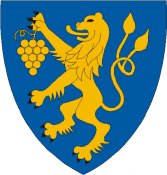 Humán és Vnyk Bizottság_______________________________________________________________M E G H Í V Ó Pilisborosjenő Község Önkormányzat képviselő-testületénekHumán és Vnyk Bizottságának 2018. április 25-én tartandó üléséreAz ülés helyszíne: 2097 Pilisborosjenő, Fő út 16. (Polgármesteri Iroda)Az ülés időpontja: 2018. április 25. 08.30 óraNAPIRENDI PONTOKJavaslat a 2017. évi költségvetési rendelet módosításáraElőterjesztő: Küller János polgármesterJavaslat a Talpon Maradni Családgondozó Korlátolt Felelősségű Társaság szerződésének felülvizsgálatára, valamint a 9/2015 (V.28.) önkormányzati rendelet módosításáraElőterjesztő: Küller János polgármesterKésőbb kerül kiküldésreJavaslat önkormányzati bérlakások szociális alapú bérletére vonatkozó pályázat kiírásáraElőterjesztő: Küller János polgármesterJavaslat műfüves pálya üzemeltetésére/hasznosításra vonatkozó pályázat kiírásáraElőterjesztő: Küller János polgármesterJavaslat az iskola létszámváltozásnak véleményezésre.Előterjesztő: Küller János polgármesterJavaslat bölcsődei ellátás kialakításraElőterjesztő: Küller János polgármesterJavaslat helyi népszavazás kiírásáraElőterjesztő: Küller János polgármester, Heves László alpolgármester, Varga István Csaba Pü-i Biz elnöke, Bereczkiné Szendrey Éva képviselőJavaslat a Tűzoltóság 2017. évi beszámolójának elfogadásraElőterjesztő: Küller János polgármesterJavaslat civil szervezetek 2017. évi beszámolójának elfogadásra  Előterjesztő: Küller János polgármesterJavaslat a 2017. évi belső ellenőrzési jelentés elfogadásáraElőterjesztő: Küller János polgármesterPilisborosjenő, 2018. április 20.Peltzer Ferenc s.k.           elnök